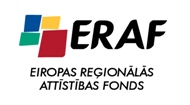 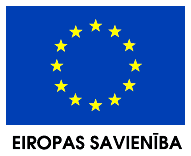 APSTIPRINĀTSPriekules novada domes iepirkumu komisijas2011.gada 15.novembra sēdē,protokols Nr.33-1ATKLĀTA KONKURSA„Būvdarbi projektam „Priekules novada Bunkas pagasta Bunkas ciema ūdenssaimniecības attīstība””NOLIKUMSIepirkuma identifikācijas Nr. PND/2011 – 33 - ERAFPriekule20111. Vispārīgā informācija1.1. Iepirkuma identifikācijas numurs – PND/2011 – 33 - ERAF.1.2. Pasūtītājs: Priekules novada domeAdrese: Saules iela 1, Priekule, Priekules novads, LV-3434Reģ. Nr. 90000031601Tālrunis 63461006, 63461391, fakss 63497937e-pasta adrese: dome@priekulesnovads.lvmājaslapa: www.priekulesnovads.lv1.3. Iepirkuma dokumentu saņemšana 1.3.1. Ieinteresētās personas ar iepirkuma dokumentiem (atklātā konkursa nolikumu, tehniskām specifikācijām, tehnisko projektu) bez maksas var iepazīties uz vietas Priekules novada domē (Saules ielā 1, Priekulē, Priekules novadā) darba dienās no plkst.8:00–12:00 un 12:45–17:00 (piektdienās līdz 16:00) un Priekules novada pašvaldības mājaslapā internetā www.priekulesnovads.lv sadaļā ”Publiskie iepirkumi” līdz 2011.gada 27.decembrim plkst. 10:00. Ja ieinteresētās personas vēlas saņemt dokumentus drukātā veidā, viņam jāsamaksā faktiskos dokumentu pavairošanas izdevumus saskaņā ar 2010.gada 29.aprīlī Priekules novada domes apstiprinātajiem izcenojumiem par Priekules novada pašvaldības un tās iestāžu sniegtajiem pakalpojumiem. Tehnisko projektu CD formā var saņemt Priekules novada domē vai nolikuma 2.4.1.punktā noteiktajā būvobjekta apskates laikā, iepriekš piesakoties 1.3.3.punktā minētajai personai.1.3.2. Kontaktpersona: par iepirkuma procedūru Priekules novada domes izpilddirektora vietniece Andra Valuže, tel.63461391, 28646422, e-pasts andra.valuze@priekulesnovads.lv .1.3.3. Kontaktpersona: par iepirkuma priekšmetu Priekules novada Bunkas pagasta pārvaldes vadītājs Edgars Dargužis, tel. 26539003.1.4. Piedāvājuma iesniegšana1.4.1. Ieinteresētās personas piedāvājumus var iesniegt personīgi Priekules novada domē pie sekretāres vai atsūtot pa pastu ierakstītā sūtījumā līdz 2011.gada 27.decembrim plkst.10:00 uz adresi: Priekules novada dome, Saules ielā 1, Priekulē, Priekules novadā, LV - 3434, sākot ar dienu, kad paziņojums par līgumu (paredzēto iepirkumu) ir publicēts Iepirkumu uzraudzības biroja mājaslapā internetā: www.iub.gov.lv. Pasta sūtījumam jābūt nogādātam norādītajā adresē līdz augstākminētajam termiņam. 1.4.2. Pasūtītājs neatbild par pazudušiem pieteikumiem. Pasūtītājam nav jāpierāda korespondences saņemšana.1.4.3. Piedāvājumi, kas iesniegti pēc šā nolikuma 1.4.1.punktā minētā termiņa, netiks vērtēti. Tie neatvērti tiks atdoti vai nosūtīti atpakaļ Pretendentam.1.4.4. Saņemot piedāvājumu, pasūtītājs reģistrē piedāvājumus to iesniegšanas secībā, uz aploksnes atzīmējot saņemšanas datumu, laiku un reģistrēšanas numuru. Aploksnes tiek glabātas neatvērtas līdz piedāvājumu atvēršanai. 1.4.5. Pasūtītājs nodrošina iesniegtā piedāvājuma glabāšanu tā, lai līdz piedāvājuma atvēršanas brīdim neviens nevarētu piekļūt tajā ietvertajai informācijai.1.4.6. Pretendentam jāuzņemas visi izdevumi, kas saistīti ar pieteikuma sagatavošanu un iesniegšanu, un Pasūtītājs nav atbildīgs par šiem izdevumiem.1.4.7. Pretendents drīkst iesniegt tikai 1 (vienu) piedāvājuma variantu.1.5. Piedāvājuma derīguma termiņš1.5.1. Piedāvājumā jānorāda piedāvājuma derīguma termiņš.1.5.2. Piedāvājumam jābūt spēkā vismaz 150 (viens simts piecdesmit) dienas, skaitot no piedāvājumu iesniegšanas termiņa beigām.1.5.3. Piedāvājumi ar mazāku derīguma termiņu tiks noraidīti kā neatbilstoši.1.6. Līguma nodrošinājums (darbu izpildes garantija)1.6.1. Izraudzītajam pretendentam 10 (desmit) darba dienu laikā pēc līguma parakstīšanas, jāiesniedz Pasūtītājam līguma nodrošinājums 10 (desmit) procentu apmērā no Pretendenta piedāvātās līguma summas (ar PVN) kā nodrošinājumu Būvuzņēmēja Līgumā noteikto saistību izpildei.1.6.2. Līguma nodrošinājums iesniedzams garantijas veidā, ko izsniegusi kredītiestāde (banka), saskaņā ar līguma projekta pielikumā Nr.1 norādīto formu (līguma projekts - nolikuma pielikums Nr.9). 1.6.3. Līguma nodrošinājumam ir jābūt spēkā no tā parakstīšanas brīža līdz 2012.gada 30.oktobrim, t.i. vienu mēnesi pēc līguma termiņa beigām.1.6.4. Ja līguma nodrošinājums netiek iesniegts nolikuma 1.6.1.punktā noteiktajā termiņā un 1.6.2.punktā noteiktajā formā vai tajā nav sniegta visa pielikuma formā norādītā informācija, tad Pasūtītājs ir tiesīgs lauzt noslēgto līgumu un slēgt līgumu ar Pretendentu, kura piedāvājums atbilst nolikumā izvirzītajām prasībām un ir ar nākošo zemāko līgumcenu.1.7. Piedāvājumu atvēršana1.7.1. Piedāvājumi tiks atvērti 2011.gada 27.decembrī plkst.10:00 Priekules novada domē, Saules ielā 1, Priekulē, Priekules novadā.1.7.2. Piedāvājumu atvēršanas sanāksme ir atklāta, un tajā drīkst piedalīties Pretendenti vai to pilnvaroti pārstāvji, kā arī citas ieinteresētas personas. 1.7.3. Piedāvājumi atvēršanas sanāksmē tiks atvērti to iesniegšanas secībā, tiks nosaukts Pretendents, piedāvājuma iesniegšanas laiks, piedāvātā līgumcena (cena bez PVN), PVN summa un piedāvātā cena ar PVN.2. Informācija par iepirkuma priekšmetu2.1. Iepirkuma priekšmets – „Būvdarbi projektam „Priekules novada Bunkas pagasta Bunkas ciema ūdenssaimniecības attīstība””. 2.2. Līgumu izpildes vietas: Bunka, Bunkas pagasts, Priekules novads.2.3. Būvdarbu izpildes termiņš: 2012.gada 30.septembris.2.4. Cita informācija: 2.4.1. Būvdarbu vietas apskate tiek organizēta:2011.gada 28.novembrī plkst.10:00. Tikšanās vieta: pie Bunkas pagasta pārvaldes, adrese- ”Bunkas kultūras nams”, Bunka, Bunkas pagasts, Priekules novads. Par būvdarbu vietas apskati citā laikā var vienoties, zvanot nolikuma 1.3.3.punktā minētajai kontaktpersonai.2.4.2. Piedāvājums jāiesniedz par visu iepirkuma priekšmeta apjomu. Piedāvājumi, kuri nebūs iesniegti par visu iepirkuma priekšmeta apjomu, no tālākās vērtēšanas tiks izslēgti.2.4.3. Pretendents savus jautājumus iesniedz rakstveidā Priekules novada domē (adrese – Saules iela 1, Priekule, Priekules novads). Ja no ieinteresētā Pretendenta ir saņemts jautājums, Pasūtītājs sagatavo atbildi un Publisko iepirkumu likuma noteiktajā kārtībā un termiņos nosūta visiem Pretendentiem, kuri Pasūtītājam ir zināmi, un Pretendentiem, kuri jau iesnieguši piedāvājumus. Sagatavotā atbilde tiek ievietota pasūtītāja majaslapā www.priekulesnovads.lv sadaļā ”Publiskie iepirkumi” pie konkrētā iepirkuma paziņojuma ar norādi „Papildus informācija”.2.4.4. Veikto būvdarbu garantijas termiņam ir jābūt ne mazākam par 24 (divdesmit četriem) mēnešiem no darbu pieņemšanas ekspluatācijā akta parakstīšanas dienas.3. Prasības piedāvājuma noformēšanai3.1. Pretendentam rūpīgi jāiepazīstas ar atklātā konkursa nolikumu, un tas ir pilnīgi atbildīgs par iesniegtā piedāvājuma atbilstību pasūtītāja izvirzītajām prasībām. Iesniedzot piedāvājumu, Pretendents pilnībā akceptē visus iepirkuma noteikumus un prasības.3.2. Piedāvājums jāiesniedz aizlīmētā aploksnē, uz kuras jānorāda:3.2.1. pasūtītāja nosaukums un adrese; 3.2.2. atzīme ”Piedāvājums atklātam konkursam „Būvdarbi projektam „Priekules novada Bunkas pagasta Bunkas ciema ūdenssaimniecības attīstība””;3.2.3. atzīme „Iepirkuma identifikācijas Nr. PND/2011-33-ERAF”3.2.4. atzīme „Neatvērt līdz 2011.gada 27.decembrim plkst.10:00”;3.2.5. pretendenta nosaukums un adrese.3.3. Piedāvājums iesniedzams latviešu valodā vienā eksemplārā. Ja kādi no Pretendenta iesniegtajiem dokumentiem nav latviešu valodā, tiem jāpievieno Pretendenta apliecināts tulkojums latviešu valodā. Pretendenta apliecinājums nozīmē, ka:apliecinājumā ir uzraksts ”TULKOJUMS PAREIZS”;apliecinājumu ir parakstījusi paraksta tiesīgā amatpersona, norādot pilnu amata nosaukumu, parakstu un paraksta atšifrējumu;3.3.3. apliecinājumā norādīts apliecinājuma izdarīšanas vietas nosaukums un datums.3.4. Dokumenti jāsagatavo atbilstoši Ministru kabineta 2010.gada 28.septembra noteikumiem Nr.916 „Dokumentu izstrādāšanas un noformēšanas kārtība”.3.5. Piedāvājuma sākumā jāievieto satura rādītājs, kurā norādīts secīgs piedāvājumā iesniegto dokumentu nosaukumu saraksts un attiecīgās piedāvājuma lapaspuses numurs, kurā konkrētais dokuments atrodams. 3.6. Visiem piedāvājuma dokumentiem jābūt cauršūtiem un parakstītiem, lapām jābūt numurētām. Uz pēdējās lapas aizmugures cauršūšanai izmantojamais diegs nostiprināms ar pārlīmētu lapu, uz kuras norādīts cauršūto lapu skaits, ko ar savu parakstu apliecina pretendenta pārstāvis. Teksta un tabulu daļa nedrīkst būt cauršūta, visai informācijai jābūt skaidri izlasāmai.3.7. Piedāvājumā iekļautajiem dokumentiem jābūt skaidri salasāmiem, bez labojumiem un iestarpinājumiem.3.8. Piedāvājuma cenā jāiekļauj visas ar būvdarbu veikšanu saistītās izmaksas - gan paredzamās, gan tādas, kuras pretendentam vajadzētu paredzēt, un atbilstošos nodokļus. Būvdarbi sevī ietver visus nepieciešamos būvdarbus, būvniecības vadību un organizēšanu, būvniecībai nepieciešamos materiālu un iekārtu piegādi, nodošanu Pasūtītājam, kā arī izpilddokumentācijas un citas dokumentācijas sagatavošanu un citas darbības, kuras izriet no tehniskā projekta un normatīvo aktu prasībām.3.9. Piedāvājums sastāv no šādiem dokumentiem:3.9.1. finanšu piedāvājuma (pielikums Nr.1);3.9.2. nolikuma 4.punktā minētajiem pretendenta kvalifikācijas atlases dokumentiem;3.9.3. tehniskā piedāvājuma saskaņā ar nolikuma 5.punkta prasībām.3.10. Piedāvājuma grozījumus noformē un iesniedz atbilstoši nolikumā noteiktajām prasībām, uz aploksnes papildus iepriekš prasītajai informācijai norādot atzīmi: „Piedāvājuma grozījumi”. 3.11. Pēc piedāvājumu iesniegšanas termiņa beigām Pretendents nevar savu piedāvājumu grozīt. 3.12. Pretendentam jāiesniedz parakstīts piedāvājums. Ja piedāvājumu iesniedz Pretendentu apvienība vai personālsabiedrība, piedāvājumā papildus norāda personu, kas konkursā pārstāv attiecīgo Pretendenta apvienību vai personālsabiedrību, kā arī katras personas atbildības sadalījumu.4. PRETENDENTU ATLASES DOKUMENTI          4.1. Prasības pretendentiem un iesniedzamie dokumenti:4.2. Gadījumos, ja piedāvājumu iesniedz personu apvienība (personālsabiedrība), tad papildus nolikuma 4.1.punktā noteiktajiem dokumentiem, tā iesniedz šādus dokumentus:4.2.1. personālsabiedrības līguma kopiju ar apliecinājumu par katra personas apvienības (personālsabiedrības) biedra atbildības apjomu;4.2.2. pilnvaru, kura nosaka personu apvienības (personālsabiedrības) biedra tiesības pārstāvēt personu apvienību (personālsabiedrību). Gadījumā, ja iepriekš minētās pārstāvniecības tiesības atrunātas sabiedrības līgumā, tad šajā punktā minētā pilnvara nav jāiesniedz.4.3. Ja Pretendents vai pretendenta apakšuzņēmējs nav iesniedzis kaut vienu no uz viņu attiecināmiem nolikuma 4.1.punktā minētajiem dokumentiem, Pretendenta piedāvājums tiek izslēgts no turpmākās vērtēšanas. 4.4. Pretendenti, kas būs snieguši nepatiesu informāciju vai nebūs to snieguši vispār, vai arī ja sniegtā informācija neatbildīs pretendentiem izvirzītajām prasībām, tiks izslēgti no dalības konkursā.4.5. Ja pasūtītājs publiskās datubāzēs nevar iegūt informāciju par Pretendenta atbilstību 4.1. punktos minētām prasībām, Pasūtītājs pieprasa izziņas tikai tam pretendentam, kuram būtu piešķiramas līguma slēgšanas tiesības. 4.6. Pretendentam, kuram būtu piešķiramas līguma slēgšanas tiesības, prasītā informācija jāiesniedz Pasūtītājam 10 (desmit) darba dienu laikā.4.7. Izziņas un citus dokumentus, kurus izsniedz kompetentās institūcijas, Pasūtītājs pieņem un atzīst, ja tie izdoti ne agrāk kā vienu mēnesi pirms to iesniegšanas dienas.4.8. Ja attiecīgais Pretendents 4.6.punktā minētajā termiņā neiesniedz prasītās izziņas, Pasūtītājs to izslēdz no tālākas dalības konkursā.4.9. Ja saskaņā ar šo nolikumu Piedāvājuma dokumenti jāsagatavo saskaņā ar pielikumos pievienotajām formām, tad tie iesniedzami tikai atbilstoši šīm formām. Gadījumos, ja piedāvājumā iesniegti dokumenti, neizmantojot dotās formas, tiks vērtēts, vai tajos sniegta visa pievienotajās formās prasītā informācija.5. Tehniskais piedāvājums5.1. Tehnisko piedāvājumu jāsagatavo atbilstoši LR Ministru kabineta 2006.gada 19.decembra noteikumu Nr.1014 „Noteikumi par Latvijas būvnormatīvu LBN 501-06 „Būvizmaksu noteikšanas kārtība”” 5., 6. un 7.pielikuma prasībām, ņemot vērā tehniskās specifikācijās (pielikumi Nr.10.1.-Nr.10.11.) minētos darbu apjomus un prasības, kā arī tehniskajā projektā noteiktās prasības.5.2. Piedāvājums jāiesniedz par visu iepirkuma priekšmeta apjomu un tam pilnībā jāatbilst tehniskajai specifikācijai. Tehniskajā specifikācijā nedrīkst iekļaut papildus izmaksu pozīcijas, nedrīkst tās apvienot. Ja papildus izmaksu pozīcijas nepieciešamas projekta realizācijai saskaņā ar tehnisko projektu, to veikšanai nepieciešamie izdevumi iekļaujami jau tehniskajā specifikācijā nosauktajās pozīcijās. 6. Piedāvājumu vērtēšana6.1. Piedāvājumu noformējuma pārbaudi un vērtēšanu iepirkuma komisija veic slēgtā sēdē.6.2. Piedāvājumi, kas iesniegti pēc šā nolikuma 1.4.1.punktā minētā termiņa, netiks vērtēti. Tie neatvērti tiks atdoti vai nosūtīti atpakaļ Pretendentam.6.3. Iepirkuma komisija:6.3.1. Vispirms pārbaudīs piedāvājumu atbilstību šī nolikuma 3.punktā (izņemot 3.9.punktā) minētajām prasībām (prasības piedāvājumu noformēšanai). Par atbilstošiem tiks uzskatīti tikai tie piedāvājumi, kas atbilst visām norādītajām prasībām. Konstatējot atkāpes no nolikumā izvirzītajām piedāvājuma noformējuma prasībām, komisija izvērtē to būtiskumu un ietekmi uz turpmāko piedāvājuma vērtēšanas procesu un ir tiesīga lemt par tālāku piedāvājuma vērtēšanu vai izslēgšanu no tālākas vērtēšanas.6.3.2. Pārbaudīs piedāvājumu atbilstību šī nolikuma 3.9.1. un 4.punktā minētajām prasībām (pretendentu atlases dokumenti). Par atbilstošiem tiks uzskatīti tikai tie piedāvājumi, kuros būs iesniegti visi dokumenti un tajos sniegta visa prasītā informācija, kā arī sniegtā informācija apliecinās pretendenta atbilstību izvirzītajām kvalifikācijas prasībām. Piedāvājumi, kuros nebūs iesniegti visi 4.punktā minētie dokumenti vai nebūs norādīta visa prasītā informācija, vai arī ja sniegtā informācija neatbildīs pretendentiem izvirzītajām prasībām, tiks noraidīti un tālāk netiks vērtēti.6.3.3. Pārbaudīs piedāvājumu atbilstību tehniskai specifikācijai. Par atbilstošiem tiks uzskatīti tikai tie piedāvājumi, kuri būs iesniegti atbilstoši nolikuma 5.punkta prasībām. Neatbilstošie piedāvājumi tālāk netiks vērtēti.6.3.4. Pirms cenu salīdzināšanas pārbaudīs, vai piedāvājumā nav aritmētisku kļūdu. Ja šādas kļūdas konstatēs, tad tās tiks izlabotas. Par kļūdu labojumu un laboto piedāvājuma summu iepirkuma komisija paziņos Pretendentam, kura pieļautās kļūdas labotas. Vērtējot finanšu piedāvājumu, iepirkuma komisija ņems vērā labojumus.6.3.5. No piedāvājumiem, kas atbilst visām nolikumā minētajām prasībām, izvēlēsies piedāvājumu ar viszemāko piedāvāto līgumcenu.7. Lēmuma izziņošana un līguma slēgšana7.1. Iepirkuma komisija pieņem lēmumu par līguma slēgšanu ar Pretendentu, kura piedāvājums atbilst nolikumā minētajām prasībām un ir ar viszemāko piedāvāto līgumcenu. 7.2. Trīs darba dienu laikā pēc lēmuma pieņemšanas visi Pretendenti tiks informēti par pieņemto lēmumu. 7.3. Pasūtītājs slēgs ar izraudzīto Pretendentu līgumu (pielikums Nr.9), pamatojoties uz pretendenta iesniegto piedāvājumu, un saskaņā ar šā nolikuma noteikumiem. 8. Iepirkuma komisijas tiesības un pienākumi8.1. Iepirkumu komisijas locekļi rīkojas saskaņā ar Publisko iepirkumu likumu un uz šī likuma pamata pieņemtajiem normatīvajiem aktiem, kā arī atbild par šī likuma, normatīvo aktu ievērošanu.8.2. Iepirkuma komisijai ir tiesības:	8.2.1. pieprasīt, lai Pretendents rakstiski precizēt informāciju par savu piedāvājumu, kā arī uzrāda iesniegto dokumentu kopiju oriģinālus, ja tas nepieciešams piedāvājuma izvērtēšanai. 	8.2.2. veikt labojumus Pretendentu piedāvājumos, ja tajos konstatētas aritmētiskas kļūdas un atteikties no piedāvājuma izskatīšanas, ja Pretendents nepiekrīt kļūdu labojumam.8.3. Iepirkuma komisijai ir pienākumi:8.3.1. izskatīt un izvērtēt saskaņā ar nolikumu iesniegtos Pretendentu piedāvājumus;8.3.2. neizpaust iesniegto piedāvājumu un citu materiālu saturu, izņemot gadījumus, kas paredzēti normatīvajos aktos.9. Pretendentu tiesības un pienākumi9.1. Pretendenta pienākums ir rūpīgi iepazīties ar konkursa nolikumā minētajiem nosacījumiem.9.2. Pretendentam ir pienākums rakstveidā iepirkuma komisijas noteiktajā termiņā sniegt papildu informāciju vai paskaidrojumus par piedāvājumu, ja iepirkuma komisija to pieprasa.9.3. Pretendenti, kas piedalījušies šajā konkursā, ir tiesīgi pārsūdzēt Pasūtītāja un iepirkuma komisijas rīcību vai lēmumu Publisko iepirkumu likuma 83.pantā noteiktajā kārtībā un termiņos.10. Pielikumu sarakstsNolikumam ir pievienoti 20 (divdesmit) pielikumi, kas ir nolikuma neatņemamas sastāvdaļas:Pielikums Nr.1	Finanšu piedāvājums;	Pielikums Nr.2	Apliecinājums;Pielikums Nr.3	Pretendenta pieredze līdzīgu būvdarbu veikšanā;Pielikums Nr.4	Darbu vadītāja kvalifikācijas, izglītības un darba pieredzes apraksts;Pielikums Nr.5	Paredzētā tehniskā personāla un atbildīgo speciālistu saraksts;Pielikums Nr.6	Informācija par personām, uz kuru iespējām Pretendents balstās, (Pretendenta piesaistītajiem apakšuzņēmējiem) un tām nododamo būvdarbu saraksts un apjoms;Pielikums Nr.7	Apakšuzņēmēja apņemšanās;Pielikums Nr.8	Darbu izpildes kalendārais grafiks;Pielikums Nr.9	Līguma projekts;Pielikumi Nr.10.1. – Nr.10.11.	Tehniskās specifikācijas.Nolikuma pielikums Nr.1FINANŠU PIEDĀVĀJUMSiepirkumam ar identifikācijas Nr. PND/2011 – 33 -ERAF„Būvdarbi projektam „Priekules novada Bunkas pagasta Bunkas ciema ūdenssaimniecības attīstība””1. IESNIEDZA2. KONTAKTPERSONA3. PIEDĀVĀJUMS3.1. Mēs piedāvājam veikt būvdarbus projektam „Priekules novada Bunkas pagasta Bunkas ciema ūdenssaimniecības attīstība” saskaņā ar konkursa nolikumā un tehniskajā projektā minētajiem nosacījumiem noteiktajā laika periodā, bez ierobežojumiem.3.2. Mūsu piedāvājums ir:3.3. Apliecinām, ka esam pilnībā iepazinušies ar iepirkuma procedūras dokumentiem, tajā skaitā ar tehnisko projektu (ar tajā iekļautajiem zīmējumiem, paskaidrojuma rakstiem, darba apjomu, pielietojamiem materiāliem un prasībām, kā arī būvlaukumu). Apliecinām, ka tehniskais projekts ir realizējams un ka finanšu piedāvājumā ir iekļauti visi ar būvdarbu veikšanu atbilstoši tehniskajam projektam saistītie izdevumi, lai objektu nodotu ekspluatācijā. Mums nav nekādu neskaidrību un pretenziju tagad, kā arī atsakāmies tādas celt visā iepirkuma līguma darbības laikā.3.4. Apliecinām, ka esam izpētījuši apstākļus, kas varētu ietekmēt būvdarba izpildi un samaksas noteikšanu par darba izpildi, iespējas piegādāt materiālus, transporta iespējas, objekta vietas atrašanos, tiesību normas, darbaspēka izmantošanas nosacījumus, kā arī iespējas izmantot citus pakalpojumus, un ņēmām tos vērā, nosakot Līgumā minēto samaksu par darba izpildi – līgumsummu. Tāpēc Līguma summu un darba izpildes termiņus nevar ietekmēt iepriekš minētie darba izpildes apstākļi.3.5. Apliecinām, ka darbus veiks kvalificēts tehniskais personāls.3.6. Apliecinām, ka mums ir pieejami finanšu resursi, lai nodrošinātu nepieciešamos līdzekļus līguma izpildei.3.7. Šis piedāvājums ir derīgs _____ dienas no piedāvājuma iesniegšanas termiņa beigām.3.8. Ja mūsu piedāvājums tiks pieņemts, mēs apņemamies nodrošināt noteiktās garantijas prasības __________(vārdiem) mēnešus.______________________________	______________________________________	(amats)					(paraksts un paraksta atšifrējums)Z.v.                                                                                       Nolikuma pielikums Nr.2APLIECINĀJUMSPriekules novada domei2011.gada ____ . ____________________________________________________________________ apliecina, ka:                                          (pretendenta nosaukums)ar tādu tiesas spriedumu vai prokurora priekšrakstu par sodu, kurš stājies spēkā un kļuvis neapstrīdams, tas nav atzīts par vainīgu koruptīva rakstura noziedzīgos nodarījumos, krāpnieciskās darbībās finanšu jomā, noziedzīgi iegūtu līdzekļu legalizācijā vai līdzdalībā noziedzīgā organizācijā;ar tādu kompetentas institūcijas lēmumu vai tiesas spriedumu, kurš stājies spēkā un kļuvis neapstrīdams, tas nav atzīts par vainīgu darba tiesību būtiskā pārkāpumā, kas izpaužas kā:1) viena vai vairāku tādu valsts pilsoņu vai pavalstnieku nodarbināšana, kuri nav Eiropas Savienības dalībvalstu pilsoņi vai pavalstnieki, ja tie Eiropas Savienības dalībvalstu teritorijā uzturas nelikumīgi, pēdējo trīs gadu laikā no piedāvājumu iesniegšanas dienas;2) vienas personas nodarbināšana bez rakstveida darba līguma noslēgšanas, ja tā konstatēta atkārtoti gada laikā, vai divu vai vairāku personu vienlaicīga nodarbināšana bez rakstveida līguma noslēgšanas pēdējo 18 mēnešu laikā no piedāvājumu iesniegšanas dienas;ar tādu kompetentas institūcijas lēmumu vai tiesas spriedumu, kurš stājies spēkā un kļuvis neapstrīdams, tas nav atzīts par vainīgu konkurences tiesību pārkāpumā, kas izpaužas kā vertikālā vienošanās, kuras mērķis ir ierobežot pircēja iespēju noteikt tālākpārdošanas cenu, vai horizontālā karteļa vienošanās, izņemot gadījumu, kad attiecīgā institūcija, konstatējot konkurences tiesību pārkāpumu, pretendentu ir atbrīvojusi no naudas soda;nav pasludināts tā maksātnespējas process (izņemot gadījumu, kad maksātnespējas procesā tiek piemērota sanācija vai cits līdzīga veida pasākumu kopums, kas vērsts uz parādnieka iespējamā bankrota novēršanu un maksātspējas atjaunošanu), nav apturēta vai pārtraukta tā saimnieciskā darbība, nav uzsākta tiesvedība par pretendenta bankrotu vai līdz līguma izpildes paredzamajam beigu termiņam tas nebūs likvidēts;tam Latvijā un valstī, kurā tas reģistrēts vai kurā tas atrodas tā pastāvīgā dzīvesvieta (ja tas nav reģistrēts Latvijā vai tā pastāvīgā dzīvesvieta nav Latvija), nav nodokļu parādi, tajā skaitā valsts sociālās apdrošināšanas obligāto iemaksu parādi, kas kopsummā katrā valstī pārsniedz 100 latus;nav sniedzis nepatiesu informāciju savas kvalifikācijas novērtēšanai;nav tādu apstākļu, kuri liegtu mums piedalīties iepirkuma procedūrā un pildīt iepirkuma nolikumā un specifikācijā norādītās prasības.Paraksta pretendenta vadītājs vai vadītāja pilnvarota persona:                                                                                       Nolikuma pielikums Nr.3PRETENDENTA PIEREDZE LĪDZĪGU BŪVDARBU VEIKŠANĀ** Ierakstīt pēdējo piecu gadu nozīmīgākos darbus, sniedzot visu prasīto informāciju.** Veikto būvdarbu aprakstā jānorāda katrā projektā konkrēti paveiktie darbi, norādot arī skaitliskos apjomus.______________________________	______________________________________	(amats)					(paraksts un paraksta atšifrējums)                                                                                       Nolikuma pielikums Nr.4Darbu vadītājakvalifikācijas, izglītības un darba pieredzes apraksts6. Pēdējo piecu gadu laikā realizētie projekti kā būvdarbu vadītājam ar ūdenssaimniecību attīstību saistītu rekonstrukcijas vai izbūves darbu vadīšanā:Es, apakšā parakstījies, apliecinu, ka augstākminētais pareizi atspoguļo manu pieredzi un kvalifikāciju.Ar šo es apņemos kā būvdarbu vadītājs strādāt pie līguma „Būvdarbi projektam „Priekules novada Bunkas pagasta Bunkas ciema ūdenssaimniecības attīstība”” izpildes <Pretendenta nosaukums> piedāvājumā, gadījumā, ja šim Pretendentam tiks piešķirtas tiesības slēgt Līgumu. Ar šo apliecinu, ka esmu iepazinies ar objektu, Tehnisko projektu, darbu apjomiem, līguma nosacījumiem un konkursa nolikumu. Šī apņemšanās nav atsaucama, izņemot, ja iestājas ārkārtas apstākļi, kurus nav iespējams paredzēt konkursa laikā.Nolikuma pielikums Nr.5Paredzētā tehniskā personāla un atbildīgo speciālistu saraksts______________________________	______________________________________	(amats)					(paraksts un paraksta atšifrējums)2011.gada ____.______________	Nolikuma pielikums Nr.6Informācija par Pretendenta piesaistītajiem apakšuzņēmējiemun tiem nododamo būvdarbu saraksts un apjoms______________________________	______________________________________	(amats)					(paraksts un paraksta atšifrējums)2011.gada ____.______________	Nolikuma pielikums Nr.7Apakšuzņēmēja apņemšanāsAr šo mēs ____________________________ (uzņēmuma nosaukums, reģ.Nr.) apņemamies kā apakšuzņēmējs strādāt pie līguma „Būvdarbi projektam „Priekules novada Bunkas pagasta Bunkas ciema ūdenssaimniecības attīstība”” izpildes <Pretendenta nosaukums> piedāvājumā gadījumā, ja šim Pretendentam tiks piešķirtas tiesības slēgt Līgumu, veicot ___________________________________________ (minēt konkrētos apakšuzņēmējam veicamos darbus un to apjomus (% un summa, LVL bez PVN). Ar šo apliecinām, ka  esam iepazinušies ar tehnisko projektu, līguma nosacījumiem un nolikumu.Šī apņemšanās nav atsaucama, izņemot, ja iestājas ārkārtas apstākļi, kurus nav iespējams paredzēt iepirkuma laikā.Nolikuma pielikums Nr.8Darbu izpildes kalendārais grafiks      	 			 * Lodziņus iekrāsot atbilstoši plānotajam veicamo darbu apjomam;** šī informācija norādāma obligāti.______________________________	______________________________________					(amats)					(paraksts un paraksta atšifrējums)Nolikuma pielikums Nr.9 LĪGUMS Priekule2012.gada ___.__________					Nr.____________Priekules novada dome, reģ.Nr. 90000031601, tās priekšsēdētājas Vijas Jablonskas personā, kura rīkojas, pamatojoties uz LR likuma „Par pašvaldībām” un Priekules novada domes 2009.gada 22.oktobra saistošo noteikumu Nr.7 „Priekules novada pašvaldības nolikums” pamata, turpmāk saukts “Pasūtītājs", no vienas pusesun……………… , reģ.Nr. .........................., tās ………………............. personā, kurš rīkojas uz statūtu pamata, turpmāk saukts „Būvuzņēmējs” no otras puses, abas kopā un katra atsevišķi turpmāk sauktas „Puses”, saskaņā ar atklātā konkursa „Būvdarbi projektam „Priekules novada Bunkas pagasta Bunkas ciema ūdenssaimniecības attīstība””, (iepirkuma identifikācijas Nr. PND/2011-33-ERAF) rezultātiem noslēdz šo līgumu (turpmāk – Līgums) par sekojošo:LĪGUMA PRIEKŠMETS1.1. Ar šo Pasūtītājs uzdod un Būvuzņēmējs un tā nolīgti apakšuzņēmēji (personas, uz kuru iespējām Būvuzņēmējs balstās saskaņā ar iepirkumā sniegto informāciju) par samaksu, ar saviem darba rīkiem, ierīcēm un darbaspēku apņemas Līgumā un normatīvajos aktos noteiktajā kārtībā un termiņos, labā kvalitātē veikt būvdarbus projektam „Priekules novada Bunkas pagasta Bunkas ciema ūdenssaimniecības attīstība” (adrese: Bunka, Bunkas pagasts, Priekules novads) (turpmāk – Darbi) saskaņā ar tehnisko projektu un atbilstoši Pretendenta piedāvājumam (Līguma pielikumi Nr.2 (finanšu piedāvājums), Nr.3 (tāmes) un Nr.4 (darbu izpildes grafiks)). 1.2. Darbi sevī ietver visus ar ūdenssaimniecības attīstību Priekules novada Bunkas pagasta Bunkas ciemā saistītos būvdarbus, būvniecības vadību un organizēšanu, būvniecībai nepieciešamo materiālu un iekārtu piegādi un nodošanu ekspluatācijā, izpilddokumentācijas un citas dokumentācijas sagatavošanu un citas darbības, kuras izriet no tehniskās dokumentācijas un prasībām objekta nodošanai ekspluatācijā.1.3. Būvuzņēmējs apliecina, ka viņš ir pienācīgi iepazinies ar tehniskām specifikācijām, tehnisko projektu, ar tajā ietvertajiem risinājumiem, darba apjomu, pielietojamiem materiāliem un prasībām, kā arī ar Darbu veikšanas vietu un tehnisko stāvokli un atsakās saistībā ar to izvirzīt jebkāda satura iebildumus vai pretenzijas pret Pasūtītāju attiecībā uz veicamo darbu apjomu un termiņiem. 1.4. Būvuzņēmējs apliecina, ka Līguma 1.1.punktā minētie darbi ir realizējami un, ka finanšu piedāvājumā (Līguma pielikums Nr.2) ir iekļauti visi ar Darbu veikšanu saistītie izdevumi, kā arī izdevumi, kurus varēja paredzēt.BŪVDARBU IZPILDES NOTEIKUMI Būvuzņēmējs apņemas Darbus veikt atbilstoši projekta dokumentācijai, ievērojot Pasūtītāja norādījumus, spēkā esošos būvnormatīvus, būvniecības un citu tiesību aktu prasības. Darbi tiek izpildīti precīzi un profesionālā līmenī.Būvuzņēmējs apņemas atturēties no jebkādas rīcības, kas varētu apgrūtināt Darbu veikšanu vai Pasūtītāja saistību izpildi.Būvuzņēmējs apņemas Darbu veikšanā izmantot tikai LR un ES sertificētus materiālus. Tādu materiālu, kuri nav sertificēti Latvijā vai ES, izmantošana ir pieļaujama tikai tādā veidā un gadījumos, kad tas nav pretrunā ar Latvijas Republikas normatīvajiem aktiem un ja Puses par to vienojušās rakstveidā.Pēc Pasūtītāja pieprasījuma Būvuzņēmējam ir jāuzrāda Darbos izmantojamo būvizstrādājumu sertifikāti un citi to kvalitāti apliecinošie dokumenti, kā arī objektam piegādāto materiālu apjomi.Būvuzņēmējs nodrošina nepieciešamo materiālu pareizu un kvalitatīvu izmantošanu Darbu procesā.Būvuzņēmējam jānodrošina, lai Līgumā paredzētos Darbus uz vietas Objektā organizētu un vadītu iepirkuma piedāvājumā norādītais būvdarbu vadītājs. Būvdarbu vadītāja nomaiņa ir atļauta tikai ar Pasūtītāja rakstisku piekrišanu, Būvuzņēmējam nodrošinot līdzvērtīgas kvalifikācijas personālu. Būvuzņēmējs darbu vadītāja nomaiņu lūdz rakstveidā, pievienojot lūgumam visus iepirkuma nolikumā būvdarbu vadītāja kvalifikācijas izvērtēšanai prasītos dokumentus. Gadījumā, ja Būvuzņēmējs nomaina būvdarbu vadītāju bez saskaņošanas ar Pasūtītāju, Pasūtītājs vienpusēji var lauzt līgumu. Līguma laušana netiek piemērota gadījumos, kad būvdarbu un projekta vadītāja nomaiņai ir objektīvi iemesli – t.i. darbinieka nāves vai citas darba nespējas gadījumā.Būvuzņēmējam jānodrošina, lai būvdarbus pildītu iepirkuma piedāvājumā norādītie apakšuzņēmēji (ja tādi tiek piesaistīsi). Apakšuzņēmēju nomaiņa ir atļauta tikai ar iepriekšēju pasūtītāja rakstisku piekrišanu. Būvuzņēmējs piekrišanu apakšuzņēmēja nomaiņai lūdz rakstveidā, pievienojot lūgumam visus iepirkuma nolikumā apakšuzņēmēja iesniedzamos dokumentus. Ja Būvuzņēmējs nomaina apakšuzņēmēju bez saskaņošanas ar Pasūtītāju vai Pasūtītājs nepiekrīt apakšuzņēmēja nomaiņai, tad Pasūtītājs var vienpusēji lauzt līgumu.Būvuzņēmējs objektā drīkst nodarbināt tikai tās personas, kuras ir darba tiesiskajās attiecībās ar Būvuzņēmēju vai piedāvājumā norādītajiem apakšuzņēmējiem saskaņā ar būvobjektā nodarbināto sarakstu, kas iesniedzams reālo būvdarbu uzsākšanas dienā atbilstoši līguma pielikumam Nr.5. Pasūtītājs ir tiesīgs pieprasīt informāciju par objektā nodarbināto personu darba tiesiskajām attiecībām.Būvuzņēmēja pienākums ir pirms būvdarbu uzsākšanas konkrētajā vietā pieņemt no Pasūtītāja nosacīto objekta būvlaukumu, par ko tiek sastādīts būvlaukuma pieņemšanas akts. Būvlaukums iespēju robežās tiek norobežots, izstādītas brīdinājuma zīmju un veiktas citu normatīvajos dokumentos noteiktas prasības.Būvuzņēmēja pienākums ir jebkurus rakšanas darbus pirms to uzsākšanas rakstiski saskaņot ar Līguma 13.1.punktā norādīto kontaktpersonu.Vietās, kur nav iespējama Būvuzņēmēja pieslēgšanās Pasūtītāja inženierkomunikācijām vai kur Pasūtītājs nevar nodrošināt pietiekamu jaudu, nepieciešamos resursus Būvuzņēmējs nodrošina par saviem līdzekļiem.Darbus Būvuzņēmējs veic, taupīgi un racionāli izmantojot Darbu izpildei nepieciešamos materiālus un atvēlētos resursus.Būvuzņēmējam jāveic visi nepieciešamie pasākumi, lai novērstu kaitējumu vai jebkādu draudošu kaitējumu, kāds varētu rasties trešajai personai Darbu izpildes rezultātā. Būvuzņēmējam ir pienākums tiesību aktos noteiktajā kārtībā izstrādāt un kārtot Darbu veikšanas dokumentāciju visā Darbu veikšanas laikā, t.sk. būvdarbu žurnālu, rakšanas atļauja, atzinumu par gatavību nodošanai ekspluatācijā.Pasūtītājs ir tiesīgs pēc saviem ieskatiem veikt Darbu izpildes pārbaudes.Pasūtītāja veiktā Līguma izpildes kontrole vai Būvuzņēmēja izpildīto Darbu pārbaude nevar būt par pamatu Līgumā vai ar likumu noteiktās Būvuzņēmēja atbildības par neatbilstoši veiktajiem darbiem samazināšanai.Darbu organizatoriskie jautājumi tiek risināti un izskatīti būvsapulcēs, kurās piedalās Darbu vadītājs, būvuzraugs, Pasūtītāja pilnvarots pārstāvis, kā arī Pasūtītāja pieaicinātās personas. Būvsapulču sasaukšanu un organizēšanu, bet nepieciešamības gadījumā arī protokolēšanu nodrošina Pasūtītāja pārstāvis. Būvuzņēmējam ir pienākums pēc Pasūtītāja pieprasījuma sniegt atskaiti par Darbu gaitu vai informāciju par ar Darbiem saistītiem jautājumiem. Atskaite tiek iesniegta Pasūtītājam 3 (trīs) darba dienu laikā, ja Pasūtītājs nav noteicis ilgāku atskaites vai informācijas iesniegšanas termiņu.Pasūtītājam un būvuzraugam ir tiesības apturēt Darbus, ja Būvuzņēmējs vai tā personāls neievēro uz Darbiem attiecināmos normatīvos aktus vai Līguma nosacījumus. Darbus Būvuzņēmējs ir tiesīgs atsākt, saskaņojot ar Pasūtītāju, pēc konstatētā pārkāpuma novēršanas. Būvuzņēmējam nav tiesību uz Līgumā noteiktā Darbu izpildes termiņa pagarinājumu sakarā ar šādu Darbu apturēšanu.Gadījumā, ja Būvuzņēmējs atklāj neparedzētus apstākļus, kas var kavēt izpildīt ar šo Līgumu uzņemtās saistības vai ietekmēt būves drošību vai kvalitāti, Būvuzņēmējam ir pienākums nekavējoties rakstiski paziņot par to Pasūtītājam. Būvuzņēmējs turpina pildīt Līgumu tādā mērā, cik tas neietekmē būves vai personāla drošību, ja vien Pasūtītājs nav rakstiski pieprasījis apturēt Darbu veikšanu. Ja Darbu izpilde ir tikusi apturēta, tā tiek atsākta pēc tam, kad Puses ir vienojušās un kad Pasūtītājs ir devis rīkojumu turpināt Darbus saskaņā ar Līguma noteiktajiem darba apjomiem. Būvuzņēmējs ir tiesīgs izdarīt atkāpes no tehniskā projekta tikai ar iepriekšēju rakstisku Pasūtītāja un autoruzrauga piekrišanu. Tāpat arī jebkuru Līgumā neparedzētu darbu veikšanu Būvuzņēmējs ir tiesīgs uzsākt tikai ar Pasūtītāja atļauju.Būvuzņēmējs tajā pašā dienā, kad tiek uzsākti Darbi objektā, iesniedz Pasūtīja nozīmētam darba drošības koordinatoram darba drošības nodrošināšanas plānu objektā atbilstoši Ministru kabineta 2003.gada 25.februāra noteikumu Nr.92 „Darba aizsardzības prasības, veicot būvdarbus”, kas izdoti saskaņā ar Darba aizsardzības likuma 25.panta 6.punktu. Būvuzņēmējs nodrošina, ka Darbu veikšanas laikā un līdz būves nodošanai ekspluatācijā netiek pārtraukta esošo ūdens un kanalizācijas sistēmu darbība.DARBA SAMAKSA UN NORĒĶINU KĀRTĪBA3.1.	Par Darbu izpildi Pasūtītājs apņemas samaksāt Būvuzņēmējam Līguma summu Ls........... (summa cipariem) (..................................................... summa vārdiem) (turpmāk līguma tekstā - “Līguma summa”), kas sastāv no līgumcenas Ls .................(summa cipariem) (........................................... summa vārdiem) un pievienotās vērtības nodokļa 22 % apmērā, t.i., Ls ..................(summa cipariem) (..........................................summa vārdiem), saskaņā ar iepirkumā iesniegto Pretendenta finanšu piedāvājumu (Līguma pielikums Nr.2).3.2.	Līguma summa ietver Darbu procesā izmantojamo materiālu, darbu, piegādes un transporta, apdrošināšanas, elektroenerģijas, Darba procesā radušos gružu savākšanas un izvešanas izmaksas, iespējamos nodokļu, t.sk. PVN, un nodevu maksājumus valsts un pašvaldības budžetos un citus maksājumus, kas būs jāizdara Būvuzņēmējam, lai pienācīgi un pilnībā izpildītu Darbus. Tās tehniskā projekta realizācijai nepieciešamās pozīcijas, kuras nav atsevišķi izdalītas Tāmēs, ir iekļautas citās Tāmes pozīcijās. 3.3.	Kopējās Līguma summas samaksu Būvuzņēmējam Pasūtītājs veic šādā kārtībā:3.3.1. Avanss 20 (divdesmit) % apmērā no Līguma kopējās summas tiek samaksāts 20 (divdesmit) darba dienu laikā pēc Līguma izpildes nodrošinājuma (darbu izpildes garantijas), Būvuzņēmēja civiltiesiskās atbildības obligātās apdrošināšanas līguma un atbilstošā rēķina saņemšanas. 3.3.2. Kārtējie maksājumi tiek maksāti tikai tad, kad Būvuzņēmējs iesniedzis Darbu izpildes aktus par avansā saņemtās summas izlietojumu un Pasūtītājs šos Darbus ir apstiprinājis.3.3.3. Tekošie maksājumi tiek maksāti ik mēnesi 90 (deviņdesmit) % apmērā no atbilstošajā mēnesī faktiski veiktajiem Darbiem 20 (divdesmit) darba dienu laikā pēc Uzņēmēja iesniegtiem un Pasūtītāja apstiprinātiem veikto Darbu aktiem un atbilstošā rēķina no Būvuzņēmēja saņemšanas. Termiņu sāk skaitīt no pēdējā iesniegtā un akceptētā atbilstošā dokumenta saņemšanas dienas.3.3.4. Galīgo norēķinu (ieturējumu 10 (desmit) % apmērā) par Būvdarbiem Pasūtītājs veic 20 (divdesmit) darba dienu laikā pēc Būves nodošanas ekspluatācijā ar Liepājas reģiona novadu būvvaldes aktu, atbilstoša rēķina saņemšanas no Būvuzņēmēja, kā arī veikto Darbu garantijas laika garantijas saņemšanas.Maksājumi tiks veikti uz Izpildītāja norādīto bankas kontu.3.4. Nekvalitatīvi vai neatbilstoši veiktie Darbi netiek pieņemti un apmaksāti līdz defektu novēršanai un šo Darbu pieņemšanai.3.5. Par samaksas brīdi uzskatāms bankas atzīmes datums Pasūtītāja maksājuma uzdevumā.4. LĪGUMA IZPILDES TERMIŅI Līguma darbības termiņš – līdz visu pušu saistību izpildei;Līgums zaudē spēku, ja 10 (desmit) darba dienu laikā no līguma parakstīšanas dienas Pasūtītajam netiek iesniegts Līguma izpildes nodrošinājums un Būvuzņēmēja civiltiesiskās atbildības apdrošināšanas polise. Būvdarbu izpildi Būvuzņēmējs veic Darbu veikšanas grafikā (Līguma pielikums Nr.4), noteiktajos termiņos. Pilnīgu Līgumā noteikto ar būvniecības procesu saistīto darbu izpildi (tai skaitā būves nodošanu ekspluatācijā) Būvuzņēmējs pabeidz līdz 2012.gada 30.septembrim. Būvuzņēmējs apņemas nekavējoties ziņot Pasūtītājam par visiem apstākļiem vai šķēršļiem, kuri kavē Būvdarbu izpildi atbilstoši 4.3.punktam un Objekta nodošanu 4.4.punktā minētajā termiņā.5. DARBU NODOŠANA – PIEŅEMŠANA5.1. Pēc visu Darbu pabeigšanas Būvuzņēmējs iesniedz Pasūtītājam apliecinājumu par Darbu pilnīgu pabeigšanu un visu ar Būvdarbu veikšanu saistīto dokumentāciju (projekta dokumentāciju, Būvdarbu veikšanas dokumentāciju, izpilddokumentāciju u.c.).5.2. Pasūtītājs 5 (piecu) darba dienu laikā pēc 5.1.punktā minēto dokumentu saņemšanas, pieaicinot būvuzraugu un Būvuzņēmēju, pārbauda veiktos būvdarbus, par to sastādot protokolu.5.3. Darbu nodošanas protokolā jābūt norādītai šādai informācijai:5.3.1. kas piedalās būvdarbu nodošanas sapulcē;5.3.2. defekti, kas atklāti būvdarbu nodošanas laikā;5.3.3. termiņš, kādā jānovērš atklātie defekti, un nākamās pārbaudes datums;5.3.4.cik lielā mērā būvdarbi tiek nodoti vai arī nodošana tiek atteikta.5.4.	Pasūtītājs ir tiesīgs atteikties no izpildīto Darbu pieņemšanas, ja pieņemšanas laikā tiek atklāti defekti.5.5.	Būvdarbu nodošanas protokolu paraksta Puses, kā arī citas personas, kas piedalās Būvdarbu nodošanas procedūrā. Katrai Pusei paliek viens parakstīts protokola eksemplārs.5.6. Pārbaudes laikā konstatētos defektus novērš Būvuzņēmējs uz sava rēķina protokolā noteiktajā termiņā. Protokolā norādītais defektu novēršanas termiņš nav uzskatāms par Līguma izpildes termiņa pagarinājumu.5.7. Ja netiek konstatēti defekti un tiek konstatēts, ka būvdarbi ir paveikti kvalitatīvi un atbilstoši Tehniskajam projektam un Pasūtītāja norādījumiem, Puses sastāda savstarpējo pieņemšanas – nodošanas aktu. 5.8. Pēc visu Būvdarbu pabeigšanas būve tiek pieņemta ekspluatācijā atbilstoši būvniecību regulējošajos tiesību aktos noteiktajai kārtībai. Būvdarbi tiek uzskatīti par izpildītiem un nodotiem Pasūtītājam ar brīdi, kad tiek parakstīts Liepājas reģiona novadu būvvaldes akts par būves nodošanu ekspluatācijā.5.9. Liepājas reģiona novadu būvvaldes aktu Puses paraksta 3 (trīs) darba dienu laikā pēc būves pieņemšanas ekspluatācijā, ar nosacījumu, ka būves pieņemšana ekspluatācijā ir notikusi bez iebildēm.6. PUŠU ATBILDĪBA6.1. Puses ir atbildīgas par Līgumā noteikto saistību pilnīgu izpildi atbilstoši Līguma nosacījumiem.6.2. Visu risku par Darbu un objekta bojāšanu vai iznīcināšanu laika posmā no Darbu uzsākšanas līdz objekta nodošanai ekspluatācijā nes Būvuzņēmējs. Būvuzņēmējs ir pilnā mērā materiāli atbildīgs par Pasūtītājam radītajiem bojājumiem un sedz visus zaudējumus, kas radušies Objektam vai tā daļai, materiāliem un tehniskajiem līdzekļiem, kā arī ēkām, būvēm vai inventāram.6.3. Gadījumā, ja Objekta būvniecības laikā atklājušies 6.2.punktā minētie bojājumi, Pasūtītājs pēc bojājumu atklāšanās sagatavo paziņojumu un nodod to Būvuzņēmēja būvdarbu vadītājam.6.4. Būvuzņēmējam vai citai tā norādītajai personai jāierodas Objektā Pasūtītāja norādītajā laikā, kas nav īsāks par 3 (trīs) stundām no paziņojuma nodošanas brīža. 6.5. Nodarīto zaudējumu novērtēšanai Pasūtītājs izveido komisiju vismaz 3 cilvēku sastāvā, kurā tiek iekļauts arī Būvuzņēmēja pārstāvis, un veic Pasūtītājam radīto bojājumu novērtēšanu un sagatavo Bojājumu novēršanas aktu.6.6. Bojājumi jānovērš ar Pasūtītāju saskaņotā laikā.6.7. Būvuzņēmējam 3 (trīs) darba dienu laikā (izņemot avārijas situācijas (t.i. tādus apstākļus, kas apgrūtina vai dara par neiespējamu novērst radītos zaudējumus)) pēc Pasūtītāja paziņojuma saņemšanas par saviem līdzekļiem jānovērš Pasūtītājam radītie bojājumi.6.8. Pēc bojājumu novēršanas Puses sastāda nodošanas – pieņemšanas aktu, kurā apraksta iepriekš konstatētos bojājumus un to novēršanas rezultātus.6.9. Pasūtītājam ir tiesības uz Būvuzņēmēja rēķina pašam veikt bojājumu novēršanu vai norīkot citus izpildītājus. Pēc tam, kad Pasūtītājs vai citi izpildītāji pabeidz bojājumu novēršanas darbus, Pasūtītājs nosūta Būvuzņēmējam pretenziju par novēršanas izdevumu atlīdzināšanu, tam pievienojot bojājumu novēršanas aktu, kurā ir norādīts darbu apraksts un izdevumi, un rēķinu. Būvuzņēmējam 5 (piecu) darba dienu laikā pēc pretenzijas saņemšanas jāsamaksā Pasūtītājam bojājumu novēršanas izdevumi saskaņā ar piestādīto rēķinu. 6.10. Gadījumā, ja bojājumu novēršanas izdevumu apmaksa netiek veikta Līguma 6.9.punktā minētajā termiņa, tad Pasūtītājs bojājumu novēršanas izdevumu summu ietur no Būvuzņēmēja ikmēneša vai gala maksājuma. 6.11. Ja Būvuzņēmējs neievēro noteiktos Līguma 4.punktā un Darbu veikšanas grafikā noteiktos termiņus (pielikums Nr.4), tad viņš maksā Pasūtītājam līgumsodu 0,1 % apmērā no kopējās Līguma summas par katru nokavēto dienu.6.12. Ja Pasūtītājs neveic savlaicīgi līguma 3.punktā noteiktos maksājumus, tad viņš maksā Būvuzņēmējam līgumsodu 0,1 % apmērā no nokavētā maksājuma summas par katru maksājuma kavējuma dienu.NEPĀRVARAMA VARA UN ĀRKĀRTĒJI APSTĀKĻI.7.1. Puses tiek atbrīvotas no atbildības par Līguma pilnīgu vai daļēju neizpildi, ja šāda neizpilde radusies nepārvaramas varas apstākļu rezultātā, kuru darbība sākusies pēc Līguma noslēgšanas un kurus nevarēja iepriekš ne paredzēt, ne novērst. Pie nepārvaramas varas un ārkārtēja rakstura apstākļiem pieskaitāmi: stihiskas nelaimes, avārijas, katastrofas, epidēmijas, epizootijas, kara darbība, nemieri, blokādes, valsts varas un pārvaldes institūciju lēmumi.7.2. Pusei, kas atsaucas uz nepārvaramas varas apstākļiem, nekavējoties par to rakstveidā jāpaziņo otrai Pusei. Ziņojumā jānorāda, kādā termiņā, pēc viņa uzskata, ir iespējama un paredzama Līgumā paredzēto saistību izpilde, un, pēc otras Puses pieprasījuma, šādam ziņojumam ir jāpievieno izziņa, kuru izsniegusi kompetenta institūcija un kura satur minēto ārkārtējo apstākļu darbības apstiprinājumu un to raksturojumu. Ja netiek izpildītas minētās prasības, attiecīgā Puse nevar atsaukties uz nepārvaramas varas apstākļiem kā savu līgumsaistību nepienācīgas izpildes pamatu.7.3. Ja nepārvaramas varas apstākļu un to seku dēļ nav iespējams izpildīt Līgumā paredzētās saistības ilgāk kā trīs mēnešus, Puses pēc iespējas drīzāk sāk sarunas par Līguma izpildes alternatīviem variantiem, kuri ir pieņemami abām Pusēm, un izdara attiecīgus grozījumus Līgumā vai sastāda jaunu līgumu, vai arī lauž Līgumu.GARANTIJAS SAISTĪBAS8.1. Būvuzņēmējs garantē būvdarbu un pielietoto materiālu kvalitāti, funkcionālo darbību, atbilstību Līgumam un tehniskajam projektam. Būvuzņēmējs uzņemas atbildību par trūkumiem un defektiem izmantotajos materiālos un veiktajos būvdarbos, kas atklājušies ekspluatācijā garantijas termiņa laikā. Veikto būvdarbu, pielietoto materiālu, uzstādīto iekārtu garantijas termiņš ir ____ (____________) mēneši no Liepājas reģiona novadu būvvaldes akta parakstīšanas brīža.8.2. Būvuzņēmējs garantijas termiņā, saņemot Pasūtītāja rakstisku paziņojumu, uzņemas uz sava rēķina novērst defektus, trūkumus, kā arī defektu izraisītos bojājumus ēkai vai tās komunikācijām un trešajām personām, neatbilstību Līgumam vai normatīvo aktu prasībām. Nosūtot paziņojumu, Pasūtītājs norāda arī vietu un laiku, kad Būvuzņēmējam jāierodas un defektu akta sastādīšanu. Pasūtītāja noteiktais defektu novēršanas termiņš nedrīkst būt mazāks par 3 (trim) darba dienām, ja vien Puses nevienojas par īsāku termiņu.8.3. Puses sastāda defektu aktu, tajā norādot bojājumus, neatbilstības vai trūkumus būvdarbos vai pielietotajos materiālos, ka arī to novēršanas termiņu. Gadījumā, ja Būvuzņēmējs noteiktajā termiņā neierodas uz defektu akta sastādīšanu, Pasūtītājs ir tiesīgs sastādīt aktu vienpusēji, un tas ir saistošs Būvuzņēmējam. Pasūtītājs 3 (trīs) darba dienu laikā nosūta sastādīto aktu Būvuzņēmējam.8.4. Gadījumā, ja Puses, sastādot defektu aktu, nevar vienoties par konstatēto defektu, tā piekritību garantijai vai nepieciešamajiem defektu novēršanas termiņiem, vai arī garantijas ietvaros veikto darbu kvalitātei, Puses 2 (divu) darba dienu laikā rakstiski vienojas par eksperta pieaicināšanu. Eksperta viedoklis ir izšķirošs. Eksperta apmaksu sedz tā puse, kurai eksperta viedoklis ir par sliktu. Ja Puses nevar vienoties par pieaicināmo ekspertu, tad tiek uzaicināts Pasūtītāja norādītais eksperts un viņa viedoklis ir saistošs Pusēm.8.5. Gadījumā, ja Būvuzņēmējs nenovērš uz garantiju attiecināmos defektus un tā rezultātā izraisītos bojājumus ēkai, tās komunikācijām vai trešajām personām Pasūtītāja noteiktajā termiņā un termiņa nokavējums sastāda vismaz 10 (desmit) dienas, Pasūtītājs ir tiesīgs veikt šādu defektu novēršanu saviem spēkiem vai pieaicinot trešās personas. Šādā gadījumā Pasūtītājam visus ar defektu novēršanu saistītos izdevumus atlīdzina Būvdarbu garantijas laika garantijas sniedzējs.8.6. Gadījumā, ja Būvdarbu veicējs kļuvis maksātnespējīgs, likvidējies vai zaudējis tiesības veikt attiecīgo profesionālo darbību Darbu garantijas laikā, tad visu 8.nodaļā minēto saistību izpildi nodrošina Būvdarbu garantijas laika garantijas sniedzējs.APDROŠINĀŠANA5.1. Būvuzņēmēja pienākums ir apdrošināt savu civiltiesisko atbildību par tā darbības vai bezdarbības rezultātā nodarīto kaitējumu trešo personu dzīvībai un veselībai un nodarītiem zaudējumiem trešo personu mantai atbilstoši LR normatīvajos aktos noteiktajai kārtībai.LĪGUMA IZBEIGŠANA10.1. Līgums var tikt izbeigts, Pusēm savstarpēji rakstiski vienojoties, vai arī šajā Līgumā noteiktajā kārtībā.10.2. Pasūtītājs, nosūtot 10 (desmit) darba dienas iepriekš Būvuzņēmējam rakstisku paziņojumu, ir tiesīgs vienpusēji lauzt Līgumu, ja:10.2.1. Būvuzņēmējs Līgumā noteiktā termiņā neiesniedz Līguma izpildes nodrošinājumu (darbu izpildes garantiju);Būvuzņēmējs neievēro jebkuru no Līguma 4.punktā noteiktajiem Darbu uzsākšanas un izpildes termiņiem saskaņā ar līgumam pievienoto Darbu izpildes grafiku (pielikums Nr.4) un ja Būvuzņēmēja nokavējums ir sasniedzis vismaz 10 (desmit) dienas;Būvuzņēmējs neievēro likumīgus būvuzrauga vai Pasūtītāja norādījumus vai arī nepilda kādas Līgumā noteiktās saistības vai pienākumus un ja Būvuzņēmējs šādu neizpildi nav novērsis 10 (desmit) dienu laikā pēc attiecīga rakstiska Pasūtītāja vai būvuzrauga paziņojuma saņemšanas;ir uzsākta Būvuzņēmēja likvidācija vai arī Būvuzņēmējs ir atzīts par maksātnespējīgu;Būvuzņēmējs nomaina būvdarbu vadītāju bez saskaņošanas ar Pasūtītāju;Būvuzņēmējs nomaina apakšuzņēmēju bez saskaņošanas ar Pasūtītāju vai Pasūtītājs nepiekrīt apakšuzņēmēja (personas, uz kuru iespējām Būvuzņēmējs balstās) nomaiņai;Darbos tiek nodarbinātas personas, kuras nav darba tiesiskajās attiecībās ar Būvuzņēmēju vai tā norādītajiem apakšuzņēmējiem.Būvuzņēmējs, nosūtot Pasūtītājam rakstisku paziņojumu, ir tiesīgs vienpusēji pārtraukt līgumu, ja Pasūtītājs Līgumā noteiktajos termiņos neveic maksājumus un Pasūtītāja nokavējums ir sasniedzis vismaz 30 (trīsdesmit) dienas.Gadījumā, ja Līgums tiek pārtraukts kādas no Pusēm vainas dēļ, vainīgā Puse maksā otrai Pusei par saistību neizpildi līgumsodu 10% (desmit procentu) apmērā no kopējās Līguma summas.Izbeidzot Līgumu 10.1., 10.2. un 10.3.punktos minētajos gadījumos, Puses sastāda un abpusēji paraksta atsevišķu aktu par faktiski izpildīto Darbu apjomu un to vērtību. Sastādot aktu, Puses ņem vērā izpildīto Darbu kvalitāti. Pasūtītājs samaksā Būvuzņēmējam par izpildītajiem darbiem, atbilstoši sastādītajam aktam. Nekvalitatīvi veiktie Darbi netiek apmaksāti.Ja, laužot Līgumu 10.1. un 10.2.punktos minētajos gadījumos, faktiski izpildīto Darbu izmaksas ir mazākas par Būvuzņēmējam Līguma 3.3.1.punktā minētā avansā izmaksātās summas apmēru, Būvuzņēmējs atmaksā Pasūtītājam neizmantoto avansa summu 10 (desmit) darba dienu laikā pēc 10.5.punktā minētā akta parakstīšanas.Izdarot samaksu, Pasūtītājs ir tiesīgs ieturēt aprēķināto līgumsodu un zaudējumu atlīdzību.Puses savstarpējo norēķinu šī Līguma 10.4. un 10.5.punktā minētajos gadījumos veic 30 (trīsdesmit) dienu laikā pēc šī Līguma 10.5.punktā minētā akta parakstīšanas un darbu garantijas laika garantijas saņemšanas attiecībā uz faktiski padarītajiem darbiem 10% (desmit procentu apmērā) no kopējā paveikto darbu apjoma.LĪGUMA IZPILDES NODROŠINĀJUMS UN BŪVDARBU GARANTIJAS LAIKA GARANTIJA11.1. Būvuzņēmējs 10 (desmit) darba dienu laikā pēc Līguma parakstīšanas iesniedz Pasūtītājam kredītiestādes (bankas) izdotu Līguma izpildes nodrošinājumu 10% (desmit procentu) apmērā no kopējās Līguma summas (ar PVN).11.2. Līguma izpildes nodrošinājums ir spēkā no tā izdošanas datuma līdz 2012.gada 30.oktobrim (vienu mēnesi pēc Līguma 4.4.punktā noteiktā termiņa).11.3. Līguma izpildes nodrošinājumu Pasūtītājs ir tiesīgs izmantot, lai kompensētu Būvuzņēmēja saistību neizpildes rezultātā Pasūtītājam nodarītos zaudējumus vai lai ieturētu līgumsodu vai neatmaksāto avansa summu.11.4. Gadījumā, ja Pasūtītājs lauž līgumu 10.2.punktā minētajos gadījumos (izņemot 10.2.1.punktā minēto gadījumu), Pasūtītājs ietur pilnu Līguma izpildes nodrošinājuma summu.11.5. Būvuzņēmējs ne vēlāk kā 10 (desmit) darba dienu laikā no akta par būves pieņemšanu ekspluatācijā parakstīšanas brīža iesniedz Pasūtītājam Darbu garantijas laika garantiju 10% (desmit procentu) apmērā no Līguma summas, kā atlīdzības saņēmēju norādot Pasūtītāju, garantijas noteikumus iepriekš saskaņojot ar Pasūtītāju.11.6. Būvdarbu garantijas laika garantijai ir jābūt spēkā uz visu Būvuzņēmēja doto Darbu garantijas laiku saskaņā ar šī Līguma 8.1.punktu. 11.7. Ja Līgums tiek lauzts Līguma 10.1. un 10.2.punktā minētajos gadījumos, tad garantijas laiks par to darbu daļu, kas ir paveikta, sākas no Līguma laušanas datuma.11.8. Laikā, kad ir spēkā Darbu garantijas laika garantija, līguma 8.nodaļā minēto saistību segšanai, ja Būvuzņēmējs nenovērš defektus uz sava rēķina, Pasūtītājs izmanto šo garantiju. STRĪDU IZSKATĪŠANAS KĀRTĪBA UN CITI NOSACĪJUMI12.1. Līguma izpildes laikā radušos strīdus Puses risina vienojoties vai, ja vienošanās nav iespējama, strīdu izskata tiesā Latvijas Republikas likumos noteiktajā kārtībā.Ja kādai no Pusēm tiek mainīts juridiskais statuss vai paraksta tiesības, vai adrese, tā nekavējoties, ne vēlāk kā 3 (trīs) darba dienu laikā, rakstiski par to paziņo otrai Pusei. Līgums sastādīts 2 (divos) eksemplāros, no kuriem viens glabājas pie Pasūtītāja, otrs - pie Būvuzņēmēja. Līguma visi pielikumi, kā arī visi šī līguma ietvaros rakstiski noformētie un abu pušu parakstītie grozījumi un papildinājumi ir neatņemamas šī līguma sastāvdaļas.KONTAKTPERSONAS Kontaktpersona no Pasūtītāja puses: 	Priekules novada Bunkas pagasta pārvaldes vadītājs Edgars Dargužis, tel. 26539003.Kontaktpersona no Būvuzņēmēja puses:_______________________; 	tālrunis: _____________, e-pasts: ___________(amats, vārds, uzvārds)PUŠU REKVIZĪTILīguma pielikums Nr.1LĪGUMA IZPILDES NODROŠINĀJUMSTiek iesniegta uz garantijas izsniedzējas bankas veidlapas___.___._______. Nr._______________	Priekules novada dome,reģ.Nr.90000031601Saules iela 1, Priekule, Priekules novads, LV-3434Līgums: 	„Būvdarbi projektam „Priekules novada Bunkas pagasta Bunkas ciema ūdenssaimniecības attīstība””Tā kā ______________________________________________ (Būvuzņēmēja nosaukums) (turpmāk tekstā saukts “Būvuzņēmējs”) ir atzīts par uzvarētāju atklātā konkursā „Būvdarbi projektam „Priekules novada Bunkas pagasta Bunkas ciema ūdenssaimniecības attīstība”” un uzņēmies veikt projekta „Priekules novada Bunkas pagasta Bunkas ciema ūdenssaimniecības attīstība” būvdarbus starp Priekules novada domi (turpmāk tekstā saukts “Pasūtītājs”) un Būvuzņēmēju 2012.gada ___.____________ noslēgtajā Līgumā Nr. ________ (turpmāk tekstā saukts „Līgums”) noteiktajā kārtībā, apjomā un termiņos,Un tā kā Līgumā ir norādīts, ka Būvuzņēmējs iesniedz Pasūtītājam bankas izsniegtu līguma izpildes nodrošinājumu 10% (desmit procentu) apmērā no kopējās Līguma summas (t.sk. PVN) kā nodrošinājumu Būvuzņēmēja Līgumā noteikto saistību izpildei,mēs, _______________________ (bankas nosaukums un adrese) apstiprinām, ka mēs galvojam Jums par Būvuzņēmēja savlaicīgu un pienācīgu Līguma saistību izpildi un uzņemamies saistības attiecībā pret Jums par summu, kas nepārsniedz ___________________ (summa vārdos un skaitļos). Mēs apņemamies, saņemot Jūsu pirmo rakstisko pieprasījumu, kurā minēts, ka Būvuzņēmējs nav izpildījis Līguma saistības, bez iebildumiem vai argumentiem izmaksāt jebkuru summu, kas nepārsniedz iepriekšminēto līguma izpildes nodrošinājuma summu 10 (desmit) darba dienu laikā no pieprasījuma saņemšanas dienas, neprasot Jums pierādīt vai pamatot savu prasību vai pieprasītās summas lielumu.Jebkura prasība saistībā ar šo līguma izpildes nodrošinājumu ir rakstveidā jānosūta uz adresi ________________________________________________________ ierakstītā vēstulē.Mēs neaizkavēsim maksājumu, un nekādā gadījumā neatkāpsimies no pienākuma veikt maksājumu. Par maksājuma izpildi mēs rakstiski informēsim Pasūtītāju 5 (piecu) darba dienu laikā no pieprasījuma saņemšanas dienas.Šis līguma izpildes nodrošinājums ir spēkā līdz 2012.gada 30.oktobrim.<amata nosaukums>		<paraksts>		<paraksta atšifrējums>Z.v.Līguma pielikums Nr.2FINANŠU PIEDĀVĀJUMS(tiks kopēts no uzvarējušā pretendenta iesniegtā piedāvājuma iepirkumā)Līguma pielikums Nr.3TĀMES(tiks kopētas no uzvarējušā pretendenta iesniegtā piedāvājuma iepirkumā)Līguma pielikums Nr.4DARBU IZPILDES KALENDĀRAIS GRAFIKS(tiks kopēts no uzvarējušā pretendenta iesniegtā piedāvājuma iepirkumā)Līguma pielikums Nr.5Būvobjekta nodarbināto sarakstsSaskaņā ar 2008.gada 29.janvāra                      MK noteikumiem Nr.48Objekts: _______________________________________________________________Objekta atrašanās vieta___________________________________________________Galvenais būvuzņēmējs___________________________________________________ Darbuzņēmējs___________________________________________________________Darbuzņēmēja pārstāvis: ___________________________________________________                                                                                                         (paraksts, amats, vārds, uzvārds)Datums:                                                  Z.v.                                                   PrasībaIesniedzamie dokumentiPrasība attiecināma uz apakšuzņēmējiemPiezīmesAtbilstība PIL 39.pantamAtbilstība PIL 39.pantamAtbilstība PIL 39.pantamAtbilstība PIL 39.pantam1. Pretendents ar tādu tiesas spriedumu vai prokurora priekšrakstu par sodu, kurš stājies spēkā un kļuvis neapstrīdams, nav atzīts par vainīgu koruptīva rakstura noziedzīgos nodarījumos, krāpnieciskās darbībās finanšu jomā, noziedzīgi iegūtu līdzekļu legalizācijā vai līdzdalībā noziedzīgā organizācijā.Pilnvarotās personas parakstīts apliecinājums (saskaņā ar nolikuma pielikumu Nr.2).Jā (iesniedz par katru norādīto apakšuzņēmēju)Ja pasūtītāja rīcība nonāk informācija, ka persona ir atzīta par vainīgu minētajos noziedzīgajos nodarījumos, pasūtītājs pieprasa pretendentam iesniegt izziņu no Sodu reģistra.2. Pretendents ar tādu kompetentas institūcijas lēmumu vai tiesas spriedumu, kurš stājies spēkā un kļuvis neapstrīdams, nav atzīts par vainīgu darba tiesību būtiskā pārkāpumā, kas izpaužas kā:   1) viena vai vairāku tādu valsts pilsoņu vai pavalstnieku nodarbināšana, kuri nav Eiropas Savienības dalībvalstu pilsoņi vai pavalstnieki, ja tie Eiropas Savienības dalībvalstu teritorijā uzturas nelikumīgi, pēdējo trīs gadu laikā no piedāvājumu iesniegšanas dienas;   2) vienas personas nodarbināšana bez rakstveida darba līguma noslēgšanas, ja tā konstatēta atkārtoti gada laikā, vai divu vai vairāku personu vienlaicīga nodarbināšana bez rakstveida līguma noslēgšanas pēdējo 18 mēnešu laikā no piedāvājumu iesniegšanas dienas.Pilnvarotās personas parakstīts apliecinājums (saskaņā ar nolikuma pielikumu Nr.2).Jā (iesniedz par katru norādīto apakšuzņēmēju)Pārbaudi veic, pārbaudot pretendentu un apakšuzņēmējus pasūtītājam pieejamās publiskajās datu bāzē.3. Pretendents ar tādu kompetentas institūcijas lēmumu vai tiesas spriedumu , kurš stājies spēkā un kļuvis neapstrīdams, nav atzīts par vainīgu konkurences tiesību pārkāpumā, kas izpaužas kā vertikālā vienošanās, kuras mērķis ir ierobežot pircēja iespēju noteikt tālākpārdošanas cenu, vai horizontālā karteļa vienošanās, izņemot gadījumu, kad attiecīgā institūcija, konstatējot konkurences tiesību pārkāpumu, pretendentu ir atbrīvojusi no naudas soda.Pilnvarotās personas parakstīts apliecinājums (saskaņā ar nolikuma pielikumu Nr.2).Jā (iesniedz par katru norādīto apakšuzņēmēju)Pārbaudi veic, pārbaudot pretendentu un apakšuzņēmējus pasūtītājam pieejamās publiskajās datu bāzē.4. Nav pasludināts Pretendenta maksātnespējas process (izņemot gadījumu, kad maksātnespējas procesā tiek piemērota sanācija vai cits līdzīga veida pasākumu kopums, kas vērsts uz parādnieka iespējamā bankrota novēršanu un maksātspējas atjaunošanu), nav apturēta vai pārtraukta tā saimnieciskā darbība, nav uzsākta tiesvedība par pretendenta bankrotu vai līdz līguma izpildes paredzamajam beigu termiņam tas nebūs likvidētsPilnvarotās personas parakstīts apliecinājums (saskaņā ar nolikuma pielikumu Nr.2).Jā (iesniedz par katru norādīto apakšuzņēmēju)Tam Pretendentam, kuram atbilstoši nolikumā noteiktajām prasībām būtu piešķiramas līguma slēgšanas tiesības, 10 (desmit) darba dienu laikā pēc iepirkumu komisijas pieprasījuma saņemšanas ir jāiesniedz izziņa, ko ne agrāk kā vienu mēnesi pirms iesniegšanas dienas izdevis uzņēmumu reģistrs un kas apliecina, ka pretendentam nav pasludināts maksātnespējas process un tas neatrodas likvidācijas stadijā.5. Pretendentam Latvijā un valstī, kurā tas reģistrēts vai kurā tas atrodas tā pastāvīgā dzīvesvieta (ja tas nav reģistrēts Latvijā vai tā pastāvīgā dzīvesvieta nav Latvija), nav nodokļu parādi, tajā skaitā valsts sociālās apdrošināšanas obligāto iemaksu parādi, kas kopsummā katrā valstī pārsniedz 100 latus.Pilnvarotās personas parakstīts apliecinājums (saskaņā ar nolikuma pielikumu Nr.2).Jā (iesniedz par katru norādīto apakšuzņēmēju)Tam Pretendentam, kuram atbilstoši nolikumā noteiktajām prasībām būtu piešķiramas līguma slēgšanas tiesības, 10 (desmit) darba dienu laikā pēc iepirkumu komisijas pieprasījuma saņemšanas ir jāiesniedz izziņa, ko ne agrāk kā vienu mēnesi pirms iesniegšanas dienas izdevis Valsts ieņēmumu dienests vai cita nodokļu administrācijas iestāde Latvijā vai līdzvērtīga nodokļu administrācija citā valstī, kur pretendents reģistrēts, un kas apliecina, ka pretendentam nav nodokļu parādu, tajā skaitā valsts sociālās apdrošināšanas iemaksu parādu, kas kopsummā katrā valstī pārsniedz 100 latus.Atbilstība profesionālās darbības veikšanaiAtbilstība profesionālās darbības veikšanaiAtbilstība profesionālās darbības veikšanaiAtbilstība profesionālās darbības veikšanai6. Pretendents un apakšuzņēmējs ir reģistrēts, licencēts vai sertificēts atbilstoši attiecīgās valsts normatīvo aktu prasībām.*Latvijas Republikas Uzņēmuma reģistra vai līdzvērtīgas iestādes citā valstī izsniegtas reģistrācijas apliecības kopija;* LR Ekonomikas ministrijas izsniegtas būvkomersanta reģistrācijas apliecības kopijaJā (jāiesniedz arī apakšuzņēmējam)Prasības pretendenta saimnieciskajam un finansiālajam stāvoklimPrasības pretendenta saimnieciskajam un finansiālajam stāvoklimPrasības pretendenta saimnieciskajam un finansiālajam stāvoklimPrasības pretendenta saimnieciskajam un finansiālajam stāvoklim7. Pretendenta gada finanšu vidējais apgrozījums pēdējo trīs gadu laikā vismaz divas reizes pārsniedz piedāvāto līgumcenu. Pretendenti, kuriem saimnieciskā darbība ir ar īsāku termiņu, apliecina, ka darbības laika finanšu apgrozījums vismaz divas reizes pārsniedz piedāvāto līgumcenu.Pretendenta izsniegta izziņa par pretendenta gada finanšu vidējo apgrozījumu pēdējo trīs gadu laikā (uzņēmumiem, kas dibināti vēlāk - izziņa par finanšu vidējo apgrozījumu nostrādātajā periodā). NēJa piedāvājumu iesniedz personu apvienība, šī punkta prasībām atbilstoša izziņa jāiesniedz par personu grupā iekļauto personu kopējo finanšu apgrozījumu.8. Pretendents spēj veikt savas vispārējās civiltiesiskās atbildības apdrošināšanu Apdrošināšanas kompānijas garantijas vēstule, ka gadījumā, ja ar Pretendentu tiks slēgts iepirkuma līgums, pirms darbu sākšanas starp apdrošināšanas kompāniju un Pretendentu tiks noslēgts līgums par pretendenta civiltiesiskās atbildības apdrošināšanu. Ja Pretendentam attiecībā uz būvdarbiem jau ir civiltiesiskās atbildības apdrošināšanas polise, apdrošināšanas kompānijas garantijas vēstules vietā var iesniegt apliecinātu polises kopiju.Jā 10 (desmit) darba dienu laikā pēc līguma noslēgšanas, bet pirms darbu sākšanas Pretendents iesniedz apdrošināšanas polisi Pasūtītājam. Polises derīguma termiņš nedrīkst būt īsāks par līguma izpildes termiņu. Ja tas ir īsāks, piedāvājumā jāiekļauj apdrošināšanas kompānijas garantijas vēstule par civiltiesiskās atbildības apdrošināšanu pārējam līguma izpildes termiņam.Tehniskās un profesionālās spējasTehniskās un profesionālās spējasTehniskās un profesionālās spējasTehniskās un profesionālās spējas9. Pretendentam ir pieredze vismaz 3 (trīs) līdzīga rakstura* un apjoma (pēc summas) veiktajos būvdarbos. * par līdzīga rakstura darbiem uzskatāmi ar ūdenssaimniecību attīstību saistīti rekonstrukcijas vai izbūves darbi saskaņā ar tehnisko projektu Informācija par pēdējo 5 (piecu) gadu laikā līdzīga rakstura un apjoma veiktajiem būvdarbiem, kas iesniedzama saskaņā ar nolikuma pielikumā Nr.3 norādīto formu, pievienojot 3 (trīs) rakstiskas atsauksmes.Jā (katrs uzņēmējs par viņam paredzēto darbu veidu)Atsauksmēs jābūt norādītiem konkrētiem padarītajiem darbiem (ar darbu apjomiem) un  vai visi darbi ir veikti atbilstoši attiecīgajiem normatīviem aktiem un pienācīgi pabeigti noteiktajos termiņos.10. Pretendenta piedāvātais būvdarbu vadītājs ir kvalificēts, ar pieredzi vismaz divu līdzīga rakstura (par līdzīga rakstura darbiem uzskatāmi ar ūdenssaimniecību attīstību saistītu rekonstrukcijas vai izbūves darbu vadīšana) un līdzīga apjoma (pēc summas) darbu vadīšanā.Informācija par sertificēta vispārējo būvdarbu vadītāja izglītību, kvalifikāciju un pieredzi, kas iesniedzama saskaņā ar nolikuma pielikumā Nr.4 norādīto formu (jāiesniedz spēkā esošs Latvijas siltuma, gāzes un ūdens tehnoloģijas inženieru savienības izsniegta būvprakses sertifikāta ūdens apgādes un kanalizācijas sistēmu būvdarbu vadīšanas un būvuzraudzības jomā kopija)NēJa būvprakses sertifikāta derīguma termiņš ir mazāks par paredzamo līguma izpildes termiņu, jāiesniedz informācija par sertifikāta termiņa pagarināšanu.11. Pretendents spēj nodrošināt, ka darbus veiks kvalificēts tehniskais personāls ar iepriekšēju pieredzi.Informācija iesniedzama saskaņā ar nolikuma pielikumā Nr.5 norādīto formu.Nē12. Pretendents apakšuzņēmējiem drīkst nodod ne vairāk kā 70% no nolikuma iepirkuma priekšmetā minētajiem būvdarbiem.Apakšuzņēmēju saraksts, papildus norādot katram apakšuzņēmējam nododamo darba veidus un to apjomus, kas iesniedzama saskaņā ar nolikuma pielikumā Nr.6 norādīto formu.Katra pieaicinātā apakšuzņēmēja piekrišanas raksts par konkrēti viņam veicamajiem darbiem un apjomiem saskaņā ar nolikuma pielikumā Nr.7 pievienoto formu.NēJāIesniedz, ja pretendents līguma izpildei plānojis piesaistīt apakšuzņēmējus.Ja pretendents nepiesaista līguma izpildei apakšuzņēmējus, pretendents iesniedz brīvā formā uzrakstītu apliecinājumu, ka apakšuzņēmēji netiek piesaistīti.13. Pretendents spēj nolikuma iepirkuma priekšmetā minētos darbus veikt nolikumā paredzētajos termiņos.Pretendenta sagatavots izvērsts darbu izpildes grafiks saskaņā ar nolikuma pielikumu Nr.8., ņemot vērā Nolikuma 2.3.punktā norādīto būvdarbu izpildes termiņu.NēPretendenta nosaukumsRekvizītiReģ.Nr.:Adrese:Banka:Kods:Konts:Tālrunis:Fakss:e-pasta adrese: Vārds, uzvārdsAdreseTālrunisFaksse-pasta adreseIepirkuma priekšmetsPiedāvājuma cena bez PVN (LVL)PVN, 22%(LVL)Piedāvājuma cena ar PVN(LVL)Būvdarbi projektam „Priekules novada Bunkas pagasta Bunkas ciema ūdenssaimniecības attīstība”Vārds, uzvārds, amatsParaksts DatumsNr.p.k.Projekta nosaukums Veikto būvdarbu apraksts ** Realizēto būvdarbu apjomsLVL (bez PVN)Pašu spēkiem veiktais darbu apjoms, %Pasūtītāja nosaukums, adrese, kontaktpersona, tās tel. numursProjekta uzsākšanas, pabeigšanas gads / mēnesis1. Uzvārds:2. Vārds:3. Dzimšanas gads:4. Izglītība:4. Izglītība:5. Darba pieredze: 5. Darba pieredze: 5. Darba pieredze: GadsPasūtītājsProjekta nosaukums un kopējais būvdarbu apjoms (LVL)Īss projektā veikto darbu un to apjomu aprakstsVārds, UzvārdsParakstsDatumsPlānotā pozīcijaVārds, uzvārdsUzņēmums, kuru speciālists pārstāvSpecializācijaPieredze attiecīgajā specialitātē (gadi)NosaukumsAdrese, telefons, kontaktpersonaVeicamo darbu apjoms no kopējā apjoma (%) un LVL bez PVNApakšuzņēmēja veicamo darbu aprakstsVārds, UzvārdsParakstsDatumsNr.p.k.Darbu aprakstsDarbu izpildes nedēļas Darbu izpildes nedēļas Darbu izpildes nedēļas Darbu izpildes nedēļas Darbu izpildes nedēļas Darbu izpildes nedēļas Darbu izpildes nedēļas Darbu izpildes nedēļas Darbu izpildes nedēļas Darbu izpildes nedēļas Darbu izpildes nedēļas Darbu izpildes nedēļas Darbu izpildes nedēļas Darbu izpildes nedēļas Nr.p.k.Darbu apraksts1.2.3.4.…Strādājošo skaits dienā**Pasūtītājs:Priekules novada domeReģ.Nr. 90000031601 Adrese: Saules iela 1, Priekule, Priekules novads, LV-3434A/S Swedbank, kods HABALV22Konts: LV30HABA0551018598451Priekules novada domes priekšsēdētāja __________________ Vija Jablonska       Z.v.Būvuzņēmējs:..............................................Reģ.Nr. Adrese:Bankas rekvizītiamats___________________                                   (paraksts, atšifrējums)Z.v.Nr. p.k.Darbinieka vārds, uzvārdsPersonas kods/ vai darba atļaujas Nr. (ārzemniekiem)Darba līguma vai uzņēmuma (nodarbinātības) līguma datums, numurs